ПРИКАЗг. ЕмваВ соответствии со статьей 217 Бюджетного кодекса Российской Федерации, статьей 25 решения Совета муниципального района «Княжпогостский» от 22.09.2014 № 350 «Об утверждении положения о бюджетном процессе в муниципальном районе «Княжпогостский» приказываю:Утвердить Порядок составления и ведения сводной бюджетной росписи бюджета муниципального района «Княжпогостский» (далее – Порядок) согласно приложению к настоящему приказу.Руководствоваться при составлении и ведении сводной бюджетной росписи бюджетов городских и сельских поселений муниципального района «Княжпогостский» Порядком составления и ведения сводной бюджетной росписи бюджета муниципального района «Княжпогостский».Признать утратившими силу: - Приказ финансового управления администрации муниципального района «Княжпогостский» от 31 декабря 2015 г. № 48 «Об утверждении Порядка составления и ведения сводной бюджетной росписи бюджета  муниципального района «Княжпогостский»;- Приказ финансового управления администрации муниципального района «Княжпогостский» от 28 декабря 2017 г. № 56 «О внесении изменений в приказ от 31.12.2015 года № 48 «Об утверждении Порядка составления и ведения сводной бюджетной росписи бюджета муниципального района «Княжпогостский».Настоящий приказ вступает в силу с даты принятия.Контроль за исполнением настоящего приказа возложить на начальника отдела по формированию бюджета.ПОРЯДОКСОСТАВЛЕНИЯ И ВЕДЕНИЯ СВОДНОЙ БЮДЖЕТНОЙ РОСПИСИБЮДЖЕТА МУНИЦИПАЛЬНОГО РАЙОНА «КНЯЖПОГОСТСКИЙ»Настоящий Порядок устанавливает правила составления и ведения сводной бюджетной росписи бюджета муниципального района «Княжпогостский» (далее сводная роспись), включая внесение изменений, в соответствии с Бюджетным кодексом Российской Федерации (далее Кодекс), решением Совета муниципального района «Княжпогостский» от 22.09.2014 № 350 «Об утверждении положения о бюджетном процессе в муниципальном районе «Княжпогостский» (далее решение о бюджетном процессе), решением Совета муниципального района «Княжпогостский» о бюджете муниципального района «Княжпогостский» на очередной финансовый год и плановый период (далее решение о бюджете).1. Сводная роспись составляется Финансовым управлением администрации муниципального района «Княжпогостский» (далее Финансовое управление) в соответствии со статьёй 25 решения о бюджетном процессе.1.1. Сводная роспись включает в себя:бюджетные ассигнования по расходам бюджета муниципального района «Княжпогостский» на очередной (текущий) финансовый год и плановый период по главным распорядителям средств бюджета муниципального района «Княжпогостский» (далее главный распорядитель), разделам, подразделам, целевым статьям (муниципальным программам муниципального района «Княжпогостский» и непрограммным направлениям деятельности), группам видов расходов классификации расходов бюджетов;бюджетные ассигнования по источникам финансирования дефицита бюджета муниципального района «Княжпогостский» (кроме операций по управлению остатками средств на едином счете бюджета муниципального района «Княжпогостский») на очередной (текущий) финансовый год и плановый период по главным администраторам источников финансирования дефицита бюджета муниципального района «Княжпогостский» (далее именуется главный администратор источников), группам, подгруппам, статьям и видам источников финансирования дефицитов бюджетов.1.2. Составление и ведение сводной росписи осуществляется в программных комплексах по планированию и исполнению бюджета. Формирование и изменение лимитов бюджетных обязательств осуществляется посредством формирования расходных расписаний в программном комплексе по исполнению бюджета.1.3. Сводная роспись утверждается начальником Финансового управления до начала очередного финансового года, за исключением случаев, предусмотренных статьями 190 и 191 Кодекса, по форме согласно приложению 1 к настоящему Порядку.1.4. С целью ведения бюджетного (бухгалтерского) учета, составления бюджетной (бухгалтерской) и иной финансовой отчетности, обеспечивающей сопоставимость показателей сводной бюджетной росписи и лимитов бюджетных обязательств, задействуются коды подгрупп и элементов видов расходов, а также при необходимости дополнительной детализации отдельных направлений расходов, - детализирующие коды расходов. Перечень детализирующих кодов расходов ведется в программных комплексах по планированию и исполнению бюджета.1.5. Показатели сводной росписи доводятся Финансовым управлением до главных распорядителей и главных администраторов источников до начала очередного финансового года в программном комплексе по исполнению бюджета в виде электронного документа «Сводная бюджетная роспись» с применением средств электронной подписи. 2. Лимиты бюджетных обязательств утверждаются по главным распорядителям бюджетных средств, разделам, подразделам, целевым статьям (муниципальным программам муниципального района «Княжпогостский» и непрограммным направлениям деятельности), группам видов расходов классификации расходов бюджетов в размере бюджетных ассигнований, установленных решением о бюджете муниципального района «Княжпогостский» (далее решением о бюджете), за исключением расходов, предусмотренных на исполнение публичных нормативных обязательств, условно утверждаемых (утвержденных) расходов, резервных фондов администрации муниципального района «Княжпогостский», а также иным образом зарезервированных средств, с учетом положений статьи 217 Кодекса.2.1. Лимиты бюджетных обязательств по расходам на очередной финансовый год и плановый период доводятся до главных распорядителей Финансовым управлением до начала очередного финансового года в электронном виде путем передачи Расходных расписаний (код формы по КФД 0531722) (далее – Расходное расписание) средствами прикладного программного обеспечения Федерального казначейства «Система удаленного финансового документооборота» (далее - СУФД) с использованием электронной подписи. Датой доведения лимитов бюджетных обязательств по соответствующему коду бюджетной классификации до главного распорядителя считается дата регистрации в СУФД соответствующего Расходного расписания, находящегося на статусе «Зарегистрировано». Лимиты бюджетных обязательств не доводятся по расходам, предусмотренным на исполнение публичных нормативных обязательств, условно утвержденным расходам, резервных фондов администрации муниципального района «Княжпогостский», а также иным образом, зарезервированным средств, с учетом положений статьи 217 Кодекса.3. Ведение сводной росписи и изменение лимитов бюджетных обязательств главным распорядителям осуществляет Финансовое управление посредством внесения изменений в показатели сводной росписи и лимиты бюджетных обязательств.Внесение изменений в показатели сводной росписи и лимиты бюджетных обязательств осуществляется по основаниям, установленным Кодексом, по дополнительным основаниям, установленным решением о бюджете (далее именуется основание, установленное бюджетным законодательством), а также в связи с принятием решения о внесении изменений в бюджет.3.1. Изменения в сводную роспись, обусловленные принятием решения о внесении изменений в бюджет, утверждаются начальником Финансового управления, или лицом, исполняющим его обязанности, и доводятся Финансовым управлением до главных распорядителей в соответствии с п. 3.2.7 настоящего порядка.3.2. Внесение изменений в показатели сводной росписи и лимиты бюджетных обязательств по основаниям, установленным бюджетным законодательством, осуществляется в следующем порядке:3.2.1. Внесение изменений в показатели сводной росписи осуществляется по предложениям главных распорядителей, при этом в декабре текущего года указанные предложения при необходимости представляются главным распорядителем в Финансовое управление в соответствии с частями второй и третьей пункта 3.9 настоящего Порядка.3.2.2. Письменное обращение главного распорядителя, содержащее предложения об изменении сводной росписи (далее - письменное обращение), составляется с указанием основания, установленного бюджетным законодательством, согласно пункту 3.3 настоящего Порядка, письменным обязательством о недопущении кредиторской задолженности в результате внесения изменений в сводную роспись, обоснованием необходимости и целесообразности внесения изменений в сводную роспись по форме согласно приложению 2. Письменное обращение подписывается руководителем главного распорядителя бюджетных средств или лицом, исполняющим его полномочия. Письменное обращение с предложениями об изменении сводной росписи составляются и представляются раздельно по каждому из оснований.Главный распорядитель формирует в программном комплексе по планированию бюджета электронный документ об изменении бюджетных ассигнований согласно письменному обращению и доводит до статуса «Отправлено на проверку в ФО».3.2.3. Письменное обращение рассматривается Финансовым управлением на предмет его соответствия основаниям, установленным бюджетным законодательством, указанным в пункте 3.3 настоящего Порядка, соблюдения ограничений, установленных статьей 217 Кодекса, правильности заполнения кодов бюджетной классификации и иных реквизитов, а также соблюдения иных требований, установленных пунктами 3.2.1, 3.2.2, 3.8, 3.9  настоящего Порядка.Несоблюдение перечисленных требований является основанием для отказа главному распорядителю во внесении изменений в сводную роспись, о чем он письменно извещается Финансовым управлением.Финансовое управление в целях принятия решения по письменному обращению в пределах установленных полномочий запрашивает при необходимости дополнительные расчеты и обоснования.3.2.4. В случае если письменное обращение соответствует требованиям пункта 3.2.3. отделом по формированию бюджета готовится служебная записка по форме согласно приложению 3 к настоящему Порядку, которая направляется начальнику Финансового управления (или лицу, исполняющему его обязанности) для принятия решения об изменении показателей сводной росписи.3.2.5. После получения служебной записки с резолюцией начальника Финансового управления (или лицом, исполняющим его обязанности), утверждающей внесение изменений в показатели сводной росписи, отделом по формированию бюджета Финансового управления электронный документ об изменении бюджетных назначений, сформированный в программном комплексе по планированию бюджета, обрабатывается до итогового статуса, подтверждающего внесение изменений в сводную роспись. 3.2.6. При внесении изменений в показатели сводной росписи изменение бюджетных ассигнований по расходам (кроме расходов, связанных с исполнением публичных нормативных обязательств, условно утверждаемых (утвержденных) расходов, резервных фондов администрации муниципального района «Княжпогостский», а также иным образом зарезервированных средств, с учетом положений статьи 217 Кодекса) аналогичным образом отражается в изменении лимитов бюджетных обязательств.3.2.7. Изменения, внесенные в показатели сводной росписи, доводятся Финансовым управлением до главных распорядителей в программном комплексе по исполнению бюджета в виде электронных документов с применением средств электронной подписи. Датой доведения указанных электронных документов считается дата их подписания электронной подписью.3.2.8. Изменения лимитов бюджетных обязательств доводятся Финансовым управлением до главных распорядителей в электронном виде путем передачи Расходных расписаний средствами СУФД с использованием электронной подписи. Датой доведения изменений лимитов бюджетных обязательств до главного распорядителя считается дата регистрации в СУФД Расходного расписания, находящегося на статусе «Зарегистрировано».3.3. Оформление электронных документов об изменении бюджетных назначений производится в программном комплексе по планированию с присвоением следующих кодов вида изменений:001 (002, 003, ..., 009) - принятие соответствующего решения о внесении изменений в решение о бюджете;010 - перераспределение бюджетных ассигнований, предусмотренных для исполнения публичных нормативных обязательств (абзац 2 пункта 3 статьи 217 Кодекса);020 - изменение функций и полномочий главных распорядителей (распорядителей), получателей бюджетных средств, а также в связи с передачей муниципального имущества, изменением подведомственности распорядителей (получателей) бюджетных средств, централизацией закупок товаров, работ, услуг для обеспечения муниципальных нужд в соответствии с частью 3 статьи 26 Федерального закона от 05 апреля 2013 года № 44-ФЗ «О контрактной системе в сфере закупок товаров, работ, услуг для обеспечения государственных (муниципальных) нужд» и при осуществлении органами местного самоуправления бюджетных полномочий, предусмотренных пунктом 5 статьи 154 Кодекса (абзац 3 пункта 3 статьи 217 Кодекса);030 - исполнение судебных актов, предусматривающих обращение взыскания на средства бюджета муниципального района «Княжпогостский» и (или) предусматривающих перечисление этих средств в счет оплаты судебных издержек, увеличения подлежащих уплате казенным учреждением сумм налогов, сборов, пеней, штрафов, а также социальных выплат (за исключением выплат, отнесенных к публичным нормативным обязательствам), установленных законодательством Российской Федерации (абзац 4 пункта 3 статьи 217 Кодекса);040 – использование (перераспределения) средств резервного фонда администрации муниципального района «Княжпогостский», а также средств, иным образом зарезервированных в составе утверждённых бюджетных ассигнований, с указанием в решении о бюджете объема и направлений их использования (абзац 5 пункта 3 статьи 217 Кодекса);050 – перераспределение бюджетных ассигнований, предоставляемых на конкурсной основе (абзац 6 пункта 3 статьи 217 Кодекса);060 – перераспределение бюджетных ассигнований между текущим финансовым годом и плановым периодом - в пределах предусмотренного решением о бюджете общего объема бюджетных ассигнований главному распорядителю бюджетных средств на оказание муниципальных услуг на соответствующий финансовый год (абзац 7 пункта 3 статьи 217 Кодекса);070 – получение уведомления о предоставлении субсидий, субвенций, иных межбюджетных трансфертов, имеющих целевое назначение, и получения имеющих целевое назначение безвозмездных поступлений от физических и юридических лиц сверх объемов, утвержденных решением о бюджете, а также в случае сокращения (возврата при отсутствии потребности) указанных средств; (абзац 8 пункта 3 статьи 217 Кодекса);080 – изменения типа (подведомственности) муниципальных учреждений и организационно-правовой муниципальных унитарных предприятий (абзац 9 пункта 3 статьи 217 Кодекса);090 – увеличение бюджетных ассигнований текущего финансового года на оплату заключенных муниципальных контрактов на поставку товаров, выполнение работ, оказание услуг, подлежавших в соответствии с условиями этих муниципальных контрактов оплате в отчетном финансовом году, в объеме, не превышающем остатка не использованных на начало текущего финансового года бюджетных ассигнований на исполнение указанных муниципальных контрактов в соответствии с требованиями, установленными Кодексом (абзац 10 пункта 3 статьи 217 Кодекса);91 – увеличение бюджетных ассигнований текущего финансового года на предоставление субсидий юридическим лицам, предоставление которых в отчетном финансовом году осуществлялось в пределах средств, необходимых для оплаты денежных обязательств получателей субсидий, источником финансового обеспечения которых являлись такие субсидии, в объеме, не превышающем остатка не использованных на начало текущего финансового года бюджетных ассигнований на предоставление субсидий в соответствии с требованиями, установленными Кодексом (абзац 11 пункта 3 статьи 217 Кодекса);92 – перераспределение бюджетных ассигнований на осуществление бюджетных инвестиций и предоставление субсидий на осуществление капитальных вложений в объекты муниципальной собственности (за исключением бюджетных ассигнований дорожных фондов) при изменении способа финансового обеспечения реализации капитальных вложений в указанный объект муниципальной собственности после внесения изменений в решения, указанные в пункте 2 статьи 78.2 и пункте 2 статьи 79 Кодекса, муниципальные контракты или соглашения о предоставлении субсидий на осуществление капитальных вложений, а также в целях подготовки обоснования инвестиций и проведения его технологического и ценового аудита, если подготовка обоснования инвестиций в соответствии с законодательством Российской Федерации является обязательной (абзац 12 пункта 3 статьи 217 Кодекса);100 – изменения, связанные с особенностями исполнения бюджета муниципального района «Княжпогостский», установленные решением о бюджете муниципального района «Княжпогостский» (далее решением о бюджете):101 - изменения, вносимые в случае распределения главным распорядителям средств бюджета муниципального района «Княжпогостский» остатков средств бюджета муниципального района «Княжпогостский», образовавшихся на 1 января 2021 года за счет неиспользованных в 2020 году межбюджетных трансфертов, полученных в форме субсидий, субвенций и иных межбюджетных трансфертов, безвозмездных поступлений от физических и юридических лиц, имеющих целевое назначение;102 - изменения, вносимые в случае перераспределения бюджетных ассигнований в пределах, предусмотренных главному распорядителю бюджетных средств на предоставление бюджетным и автономным учреждениям субсидий на финансовое обеспечение муниципального задания на оказание муниципальных услуг (выполнение работ) и субсидий на иные цели;103 - изменения, вносимые в случае обращения главного распорядителя средств бюджета муниципального района «Княжпогостский» о перераспределении бюджетных ассигнований, утвержденных сводной бюджетной росписью бюджета муниципального района «Княжпогостский» соответствующему главному распорядителю бюджетных средств бюджета муниципального района «Княжпогостский»;104 - изменения, вносимые в случае перераспределения бюджетных ассигнований, в пределах утвержденного решением о бюджете объёма бюджетных ассигнований на реализацию муниципальной программы муниципального района «Княжпогостский», а также бюджетных ассигнований, предусмотренных главному распорядителю бюджетных средств по непрограммным направлениям деятельности, на соответствующий финансовый год;105 – изменения, вносимые в случае перераспределения бюджетных ассигнований между муниципальными программами муниципального района «Княжпогостский» и (или) главными распорядителями бюджетных средств в пределах общего объема бюджетных ассигнований, утверждённого решением о бюджете, на основании постановлений администрации муниципального района «Княжпогостский»;106 - изменения, вносимые в случае внесения Министерством финансов Российской Федерации изменений в Порядок формирования и применения бюджетной классификации Российской Федерации в части отражения расходов по кодам разделов, подразделов, видов расходов, а также по кодам целевых статей в части отражения расходов, осуществляемых за счет межбюджетных трансфертов, полученных в форме субсидий, субвенций, иных межбюджетных трансфертов, имеющих целевое значение;107 -  изменения, вносимые в случае внесения Министерством финансов Республики Коми изменений в Приказ о порядке определения перечня и кодов целевых статей расходов бюджетов, финансовое обеспечение которых осуществляется за счет межбюджетных субсидий, субвенций и иных межбюджетных трансфертов, имеющих целевое назначение, из республиканского бюджета Республики Коми;108 - изменения, вносимые в случае перераспределения бюджетных ассигнований в пределах утвержденного решением о бюджете объема бюджетных ассигнований, предусмотренных по основному мероприятию целевой статьи расходов (11 - 12 разряды кода классификации расходов бюджета), в случае детализации (изменения детализации) этого основного мероприятия по направлениям расходов целевой статьи расходов (13 - 17 разряды кода классификации расходов бюджетов) и (или) перераспределения между разделами, подразделами и (или) видами расходов, а также предусмотренных по целевой статье непрограммных направлений деятельности между разделами, подразделами и (или) видами расходов (абзац 10 пункта 2 статьи 16 решения о бюджете). Если поступившее письменное обращение содержит только предложения о внесении изменений в бюджетные ассигнования по расходам, предусматривающие перераспределение бюджетных ассигнований в пределах их объёма по связке кодов: главный распорядитель – раздел/подраздел – целевая статья – группа видов расходов классификации расходов бюджетов, оформление электронных документов об изменении бюджетных назначений производится с присвоением кода вида изменений 150 «Изменения, не влияющие на показатели сводной бюджетной росписи».Внесение изменений в сводную бюджетную роспись по основаниям, установленным настоящим пунктом, осуществляется в пределах объёма бюджетных ассигнований, утверждённых решением о бюджете муниципального района «Княжпогостский», за исключением оснований, установленных кодами вида изменений 001 - 009, 070, 090, 101 настоящего пункта, в соответствии с которыми внесение изменений в сводную бюджетную роспись может осуществляться с превышением общего объёма расходов, утверждённых решением о бюджете муниципального района «Княжпогостский». Изменение показателей сводной росписи по основаниям, установленным бюджетным законодательством, при необходимости осуществляется отделом по формированию бюджета Финансового управления без письменного обращения главного распорядителя после оформления служебной записки, содержащей обоснование внесения изменений в сводную роспись.В целях обеспечения отзыва лимитов бюджетных обязательств (бюджетных ассигнований по публичным нормативным обязательствам) планового периода, отраженных на лицевых счетах главных распорядителей (получателей) бюджетных средств при исполнении бюджета на текущий финансовый год и плановый период, в соответствии с пунктом 3 настоящего приказа Финансовое управление до начала очередного финансового года в Программном комплексе по исполнению бюджета формирует электронные документы об изменении бюджетных ассигнований и лимитов бюджетных обязательств с присвоением кода вида изменений 999 «Аннулирование лимитов бюджетных обязательств (бюджетных ассигнований) планового периода» и доводит в электронном виде путем передачи Расходных расписаний средствами СУФД с использованием электронной подписи.3.4. При внесении изменений в показатели сводной росписи и лимиты бюджетных обязательств в случае принятия в установленном порядке решения об использовании средств резервного фонда администрации муниципального района «Княжпогостский», бюджетные ассигнования и лимиты бюджетных обязательств, передаваемые главному распорядителю, отражаются по соответствующим кодам классификации расходов, являющимся едиными для бюджетов бюджетной системы Российской Федерации согласно Порядку формирования и применения кодов бюджетной классификации Российской Федерации, их структуры и принципов назначения, с сохранением целевой статьи, по которой запланированы бюджетные ассигнования соответствующего резервного фонда в ведомственной структуре расходов на текущий финансовый год, утвержденной решением о бюджете. При увеличении бюджетных ассигнований и лимитов бюджетных обязательств главному распорядителю за счет средств резервного фонда администрации муниципального района «Княжпогостский» или другого источника, предполагающего возможность распределения зарезервированных бюджетных ассигнований, производится соответствующее сокращение бюджетных ассигнований по данному источнику. Создание электронного документа об изменении бюджетных назначений и доведение уведомлений производится в соответствии с пунктами 3.2.5, 3.2.7 и 3.4 настоящего Порядка.3.7. Увеличение показателей сводной бюджетной росписи в связи с распределением главным распорядителям остатков средств республиканского бюджета Республики Коми, образовавшихся на 1 января текущего финансового года за счет не использованных в отчетном финансовом году межбюджетных трансфертов, полученных в форме субсидий, субвенций и иных межбюджетных трансфертов, имеющих целевое назначение, осуществляется только в пределах подтвержденной суммы потребности в неиспользованном остатке межбюджетного трансферта, имеющего целевое назначение.3.8. При внесении изменений в показатели сводной росписи по расходам уменьшение бюджетных ассигнований, предусмотренных на исполнение публичных нормативных обязательств и обслуживание муниципального долга, для увеличения иных бюджетных ассигнований без внесения изменений в решение о бюджете не допускается.3.9. Изменения в показатели сводной росписи по основаниям, установленным бюджетным законодательством, вносятся до 25 декабря текущего финансового года, за исключением нижеперечисленных изменений, предельные сроки внесения для которых ограничиваются последним рабочим днем текущего года, вносимых в случае:принятия решения о внесении изменений в решение о бюджете;перераспределения бюджетных ассигнований, предусмотренных для исполнения публичных нормативных обязательств (абзац 2 пункта 3 статьи 217 Кодекса);исполнения судебных актов, предусматривающих обращение взыскания на средства  бюджета муниципального района «Княжпогостский» и (или) предусматривающих перечисление этих средств в счет оплаты судебных издержек, увеличения подлежащих уплате казенным учреждением сумм налогов, сборов, пеней, штрафов, а также социальных выплат (за исключением выплат, отнесенных к публичным нормативным обязательствам), установленных законодательством Российской Федерации (абзац 4 пункта 3 статьи 217 Кодекса);использования средств резервного фонда администрации муниципального района «Княжпогостский», а также средств, иным образом зарезервированных в составе утверждённых бюджетных ассигнований (абзац 5 пункта 3 статьи 217 Кодекса);получения уведомления о предоставлении субсидий, субвенций, иных межбюджетных трансфертов, имеющих целевое назначение, и получения безвозмездных поступлений от физических и юридических лиц сверх объемов, утвержденных решением о бюджете, а также в случае сокращения (возврата при отсутствии потребности) указанных межбюджетных трансфертов (абзац 8 пункта 3 статьи 217 Кодекса);перераспределения бюджетных ассигнований между муниципальными программами муниципального района «Княжпогостский» и (или) главными распорядителями бюджетных средств в пределах общего объема бюджетных ассигнований, утверждённого решением о бюджете, на основании постановлений администрации муниципального района «Княжпогостский»перераспределения бюджетных ассигнований в пределах утвержденного решением о бюджете объема бюджетных ассигнований, предусмотренных по основному мероприятию целевой статьи расходов (11 - 12 разряды кода классификации расходов бюджетов), в случаях детализации (изменения детализации) этого основного мероприятия по направлениям расходов целевой статьи расходов (13 - 17 разряды кода классификации расходов бюджетов) и (или) перераспределения между разделами, подразделами и (или) видами расходов, а также бюджетных ассигнований, предусмотренных по целевой статье непрограммных направлений деятельности между разделами, подразделами и (или) видами расходов, в части расходов для оплаты пособия за первые три дня временной нетрудоспособности за счет средств работодателя.Предложения главных распорядителей по изменению сводной росписи и лимитов бюджетных обязательств по основаниям, установленным бюджетным законодательством, представляются в Финансовое управление не позднее 15 декабря текущего финансового года (кроме оснований, перечисленных в части первой настоящего пункта). Если 15 декабря приходится на выходной день, то днем окончания срока считается ближайший за ним рабочий день.Сводная бюджетная росписьбюджета муниципального района «Княжпогостский» на 20__ год и плановый период 20__ и 20__ годовI. Бюджетные ассигнования по расходам бюджета муниципального района «Княжпогостский» на 20__ год и плановый период 20__ и 20__ годов                                                                                                 Единица измерения: рубльII. Бюджетные ассигнования по источникам финансирования дефицита бюджета муниципального района «Княжпогостский» на 20__ год и плановый период 20__и 20__ годов                                                                                                                    Единица измерения: рубль".Письменное обращение от __ ____ ___  № ____о внесении изменений в сводную бюджетную росписьбюджета муниципального района «Княжпогостский»____________________________________________________________________________,(наименование главного распорядителя средств бюджета муниципального района «Княжпогостский»)ходатайствует о внесении изменений в сводную бюджетную роспись бюджета муниципального района «Княжпогостский» на 20__ год и плановый период 20__ и 20__ годов по коду (кодам) вида изменений:__________________________________________________________________________,(указать номер и наименование, согласно пункту 3.3 настоящего Порядка)      Единица измерения: рубльПредлагаемые  изменения_________________________________________________                      (указать обоснование необходимости и целесообразности внесения изменений в сводную роспись)Предлагаемые изменения не приведут к образованию кредиторской задолженности.Приложение: на ____ л. в ____ экз.Руководитель         _____________    ___________________                                                                            (Ф.И.О.)Главный бухгалтер         _____________    ___________________                                                                            (Ф.И.О.)Исполнитель, телСлужебная записка от __ _______ ___  № ____Отдел по формированию бюджета финансового управления администрации МР «Княжпогостский» рассмотрев письменное обращение______________________________                                                                               (наименование главного распорядителя средств _______________________________________________________________________________________________________бюджета  муниципального района «Княжпогостский»)о внесении изменений в сводную бюджетную роспись бюджета муниципального района «Княжпогостский» на 20__ год и плановый период 20__ и 20__ годов по коду (кодам) вида изменений ______________________________________________________________,                                                         (указать номер и наименование)предлагает внести изменения в сводную бюджетную роспись бюджета муниципального района «Княжпогостский» по следующим позициям:Единица измерения: рубльПриложение: письменное обращение от ___.________.20__ г. N ____.Начальник отдела                       ______________ _________________                                                                (подпись)              (Ф.И.О.)Исполнитель                               ______________ _________________                                                                                (подпись)              (Ф.И.О.)«КНЯЖПОГОСТ»  МУНИЦИПАЛЬНÖЙРАЙОНСА АДМИНИСТРАЦИЯЛÖНСЬÖМ  ОВМÖСÖН   ВЕСЬКÖДЛАНİН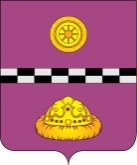 ФИНАНСОВОЕ УПРАВЛЕНИЕАДМИНИСТРАЦИИ МУНИПАЛЬНОГО РАЙОНА «КНЯЖПОГОСТСКИЙ»от 10 августа 2021 г.№ 52Об утверждении порядка составления и ведения сводной бюджетной росписи бюджета муниципального района «Княжпогостский»Начальник финансового управленияадминистрации МР «Княжпогостский»Н.А. ХлюпинаУТВЕРЖДЕНприказом финансового управления администрации МР «Княжпогостский»от 10.08.2021 №52(приложение)Приложение 1к Порядку составления и ведениясводной бюджетной росписи бюджетамуниципального района «Княжпогостский»Финансовое управление администрации муниципального района "Княжпогостский"     (наименование органа, исполняющего бюджет)УТВЕРЖДАЮНачальник финансового управленияадминистрации муниципального района "Княжпогостский"_________     ___________                                                                                                  (Ф.И.О.)___ __________ 20__ г.Наименование показателяКВСРКФСРКЦСРКВР20__ год20__ год20__ годВСЕГО:Наименование показателяКод бюджетной классификации20__ год20__ год20__ годПриложение 2к Порядку составления и ведениясводной бюджетной росписи бюджетамуниципального района «Княжпогостский»КВСРКФСРКЦСРКВРКод целиЗначение без учета измененийИзменения (+/-)Ожидаемое значение с учетом предлагаемых измененийИТОГО:ИТОГО:ИТОГО:ИТОГО:ИТОГО:Приложение 3к Порядку составления и ведениясводной бюджетной росписи бюджетамуниципального района «Княжпогостский»УТВЕРЖДАЮНачальник финансового управления администрации муниципального района «Княжпогостский»__________  ______________                        (подпись)           (Ф.И.О.)__ ___________ 20__ г.КВСРКФСРКЦСРКВРКод целиИзменения (+/-)ИТОГО:ИТОГО:ИТОГО:ИТОГО:ИТОГО: